V úterý 28. února se uskutečnilo vyhodnocení výtvarné soutěže „Zvířecí kamarádi z knihy“ Celkem bylo doručeno 427 výtvarných děl v 6 skupinách. Vyhodnocování probíhalo anonymně – bez znalosti jména autora či školy. Porota se skládala z kolektivu zaměstnanců Městské knihovny Staré Město, ZUŠ Staré Město a Střediska volného času Klubko Staré Město.V kategorii mateřských škol získala krásné 2. místo Ester Bušková z naší MŠ. GratulujemePOKUD MÁTE ZÁJEM, MŮŽETE I VY VERNISÁŽ VÝSTAVY NAVŠTÍVIT.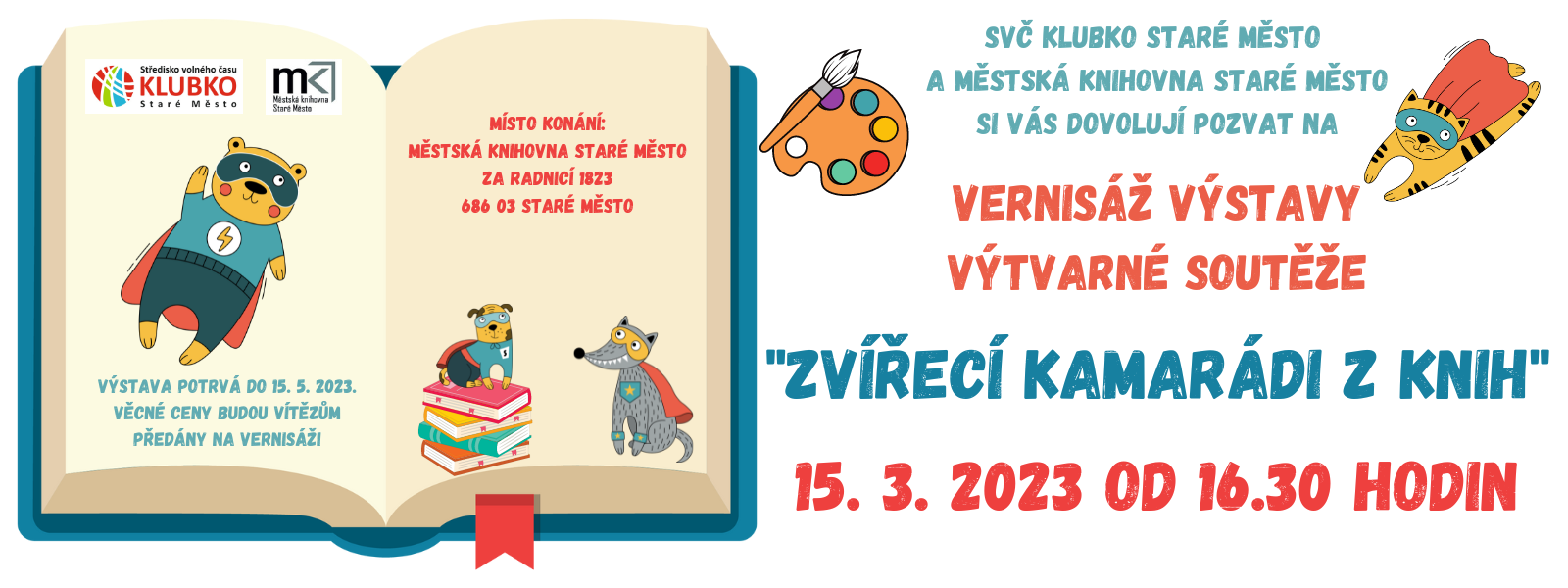 